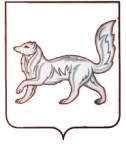 РОССИЙСКАЯ ФЕДЕРАЦИЯТУРУХАНСКИЙ РАЙОННЫЙ СОВЕТ ДЕПУТАТОВКРАСНОЯРСКОГО КРАЯРЕШЕНИЕ15.06.2018                                        с. Туруханск                                           № 17-316Об утверждении Положения о проведении публичных слушаний по вопросам градостроительной деятельности в Туруханском районе 	В соответствии со статьёй 28 Федерального закона от 06.10.2003 № 131-ФЗ «Об общих принципах организации местного самоуправления в Российской Федерации», статьями 5.1, 28 Градостроительного кодекса Российской Федерации, руководствуясь статьями 25, 32, 41 Устава муниципального образования Туруханский район, Туруханский районный Совет депутатов РЕШИЛ:Утвердить Положение о проведении публичных слушаний по вопросам градостроительной деятельности в Туруханском районе, согласно приложению.Признать утратившим силу решение Туруханского районного Совета депутатов от 05.03.2014 № 27-403 «Об утверждении  Положения об организации и проведении публичных слушаний по вопросам градостроительной деятельности в Туруханском районе».Контроль за исполнением решения возложить на постоянные комиссии Туруханского районного Совета депутатов по местному самоуправлению, законности и правопорядку и по экономической политике, собственности и содействию предпринимательству.Решение вступает в силу после официального опубликования, но не ранее дня вступления в силу решения Туруханского районного Совета депутатов от 20.04.2018 № 16-274 «О внесении изменений и дополнений в Устав муниципального образования Туруханский район».Приложение к решению Туруханскогорайонного Совета депутатовот 15.06.2018 № 17-316Положениео проведении публичных слушаний по вопросам градостроительной деятельности в Туруханском районеОбщие положенияНастоящее положение о проведении публичных слушаний по вопросам градостроительной деятельности в Туруханском районе (далее – Положение) определяет порядок организации и проведения публичных слушаний по вопросам градостроительной деятельности в Туруханском районе.Публичные слушания по вопросам градостроительной деятельности (далее - публичные слушания) являются формой участия населения в осуществлении местного самоуправления. Под публичными слушаниями понимается собрание граждан, организуемое администрацией Туруханского района (далее – администрация района) с целью выявления мнения населения по соблюдению прав человека на благоприятные условия жизнедеятельности, прав и законных интересов правообладателей земельных участков и объектов капитального строительства.Обязательному рассмотрению на публичных слушаниях подлежат:1) проекты генеральных планов поселений и населенных пунктов Туруханского района, проекты о внесении изменений в утвержденные генеральные планы поселений и населенных пунктов;2) проекты правил землепользования и застройки поселений и межселенной территории Туруханского района (далее - межселенной территории), проекты о внесении изменений в утвержденные правила землепользования и застройки поселений и межселенной территории;3) проекты планировки территорий и (или) проекты межевания территорий, проекты о внесении изменений в утвержденные проекты планировки территорий и (или) проекты межевания территорий;4) проекты правил благоустройства межселенной территории и проекты внесения изменений в утвержденные правила благоустройства межселенной территории;5) проекты решений о предоставлении разрешения на условно разрешенный вид использования земельных участков или объектов капитального строительства;6) проекты решений о предоставлении разрешения на отклонение от предельных параметров разрешенного строительства, реконструкции объектов капитального строительства;7) вопросы изменения одного вида разрешенного использования земельных участков и объектов капитального строительства на другой вид такого использования при отсутствии утвержденных правил землепользования и застройки.Расходы, связанные с организацией и проведением публичных слушаний по предоставлению разрешения на условно разрешенный вид использования земельных участков или объектов капитального строительства, предоставлению разрешения на отклонение от предельных параметров разрешенного строительства, реконструкции объектов капитального строительства, несет физическое или юридическое лицо, заинтересованное в предоставлении такого разрешения.В случае, если условно разрешенный вид использования земельного участка или объекта капитального строительства включен в градостроительный регламент в установленном для внесения изменений в правила землепользования и застройки порядке после проведения публичных слушаний по инициативе физического или юридического лица, заинтересованного в предоставлении разрешения на условно разрешенный вид использования, решение о предоставлении разрешения на условно разрешенный вид использования такому лицу принимается без проведения публичных слушаний.Публичные слушания по проектам генеральных планов и правил землепользования и застройки поселений, проекты о внесении изменений в утвержденные генеральные планы и правила землепользования и застройки поселений, проводятся в каждом населенном пункте, относящимся к данному поселению.Публичные слушания по проектам правил землепользования и застройки  межселенной территории Туруханского района, проекты о внесении изменений в утвержденные правила землепользования и застройки межселенной территории, проводятся в каждом населенном пункте, относящимся к межселенной территории.Проведение публичных слушаний осуществляется в соответствии с:- Градостроительным кодексом Российской Федерации от 29.12.2004 №190-ФЗ (с изм. от 31.12.2017);- Федеральным законом от 06.10.2003 № 131-ФЗ (ред. от 29.12.2017) «Об общих принципах организации местного самоуправления в Российской Федерации»;- Федеральным законом от 21.07.2014 № 212-ФЗ (ред. от 29.12.2017) «Об основах общественного контроля в Российской Федерации»; - Уставом муниципального образования Туруханский район.Организатор публичных слушанийОрганом, уполномоченным на организацию и проведение публичных слушаний по градостроительной деятельности, является администрация района в пределах полномочий.Ответственным за организацию и проведение публичных слушаний по градостроительной деятельности, является комиссия администрации Туруханского района по подготовке правил землепользования и застройки соответствующего поселения, либо межселенной территории Туруханского района (далее – комиссия).Участники публичных слушанийУчастниками публичных слушаний по проектам генеральных планов, проектам правил землепользования и застройки, проектам планировки и (или) проектам межевания, проектам, предусматривающим внесение изменений в один из указанных утвержденных документов, являются граждане, постоянно проживающие на территории, в отношении которой подготовлены данные проекты, правообладатели находящихся в границах этой территории земельных участков и (или) расположенных на них объектов капитального строительства, а также правообладатели помещений, являющихся частью указанных объектов капитального строительства.Участниками публичных слушаний по проектам решений о предоставлении разрешения на условно разрешенный вид использования земельного участка или объекта капитального строительства, проектам решений о предоставлении разрешения на отклонение от предельных параметров разрешенного строительства, реконструкции объектов капитального строительства являются граждане, постоянно проживающие в пределах территориальной зоны, в границах которой расположен земельный участок или объект капитального строительства, в отношении которых подготовлены данные проекты, правообладатели находящихся в границах этой территориальной зоны земельных участков и (или) расположенных на них объектов капитального строительства, граждане, постоянно проживающие в границах земельных участков, прилегающих к земельному участку, в отношении которого подготовлены данные проекты, правообладатели таких земельных участков или расположенных на них объектов капитального строительства, правообладатели помещений, являющихся частью объекта капитального строительства, в отношении которого подготовлены данные проекты, а в случае, если условно разрешенный вид использования земельного участка или объекта капитального строительства может оказать негативное воздействие на окружающую среду, публичные слушания проводятся с участием правообладателей земельных участков и объектов капитального строительства, подверженных риску негативного воздействия.Участники публичных слушаний в целях идентификации представляют сведения о себе (фамилию, имя, отчество (при наличии), дату рождения, адрес места жительства (регистрации) – для физических лиц;наименование, основной государственный регистрационный номер, место нахождения и адрес – для юридических лиц с приложением документов, подтверждающих такие сведения.Участники публичных слушаний, являющихся правообладателями соответствующих земельных участков и (или) расположенных на них объектов капитального строительства и (или) помещений, являющихся частью указанных объектов капитального строительства, также представляют сведения соответственно о таких земельных участках, объектах капитального строительства, помещениях, являющихся частью указанных объектов капитального строительства, из единого государственного реестра недвижимости и иные документы, устанавливающие иди удостоверяющие их права на такие земельные участки, объекты капитального строительства, помещения, являющиеся частью указанных объектов капитального строительства.Обработка персональных данных участников публичных слушаний осуществляется с учетом требований, установленных Федеральным законом от 27.07.2006 № 152-ФЗ «О персональных данных».4. Процедура проведения публичных слушаний и срок проведения публичных слушанийПроцедура проведения публичных слушаний состоит из следующих этапов:1) оповещение о начале публичных слушаний;2) размещение проекта, подлежащего рассмотрению на публичных слушаниях, и информационных материалов к нему на официальном сайте муниципального образования Туруханский район (далее – официальный сайт) и открытие экспозиции или экспозиций такого проекта;3) размещение проекта генерального плана и правил землепользования и застройки, и проекта о внесении изменений в утвержденные генеральные планы  и правила землепользования и застройки, в Федеральной государственной информационной системе территориального планирования (далее – ФГИС ТП);4) проведение экспозиции или экспозиций проекта, подлежащего рассмотрению на публичных слушаниях;5) проведение собрания участников публичных слушаний;6) подготовка и оформление протокола публичных слушаний;7) подготовка и опубликование заключения о результатах публичных слушаний.Срок проведения публичных слушаний с момента оповещения о времени и месте их проведения до дня опубликования заключения о результатах публичных слушаний составляет:1) по проектам генеральных планов, проектам, предусматривающим внесение изменений в утвержденные генеральные планы – не менее одного месяца и не более трех месяцев.2) по проектам правил землепользования и застройки, проектам, предусматривающим внесение изменений в утвержденные правила землепользования и застройки – не менее двух и не более четырех месяцев со дня опубликования такого проекта;в случае подготовки изменений в правила землепользования и застройки в части внесения изменений в градостроительный регламент, установленный для конкретной территориальной зоны, публичные слушания по внесению изменений в правила землепользования и застройки проводятся в границах территориальной зоны, для которой установлен такой градостроительный регламент и срок проведения публичных слушаний составляет не более чем один месяц; 3) по проектам планировки территории и (или) проектам межевания территории, проектам, предусматривающим внесение изменений в утвержденные проекты планировки территории и (или) проекты межевания – не менее одного месяца и не более трех месяцев;4) по проектам правил благоустройства межселенной территории, со дня опубликования оповещения о начале публичных слушаний до дня опубликования заключения о результатах публичных слушаний не может быть менее одного месяца и более трех месяцев;5) по проектам решений о предоставлении разрешения на условно разрешенный вид использования земельных участков или объектов капитального строительства – не более одного месяца;6) по проектам решений о предоставлении разрешения на отклонение от предельных параметров разрешенного строительства, реконструкции объектов капитального строительства – не более одного месяца.Оповещение о начале публичных слушаний и требования к информационным стендамС целью оповещения граждан о проведении публичных слушаний, администрация района подготавливает постановление, которое содержит информацию:1) о проекте и информационных материалах;2) о порядке и сроках проведения публичных слушаний;3) о месте, дате открытия, сроках, днях и часах проведения экспозиции проекта;4) об официальном сайте, на котором размещается проект и информационные материалы;5) о порядке, сроках и форме внесения предложений и замечаний по проекту;6) о дате, времени и месте проведения собрания.Оповещение о начале публичных слушаний не позднее чем за семь дней до дня размещения на официальном сайте или в информационных системах проекта, подлежащего рассмотрению на публичных слушаниях, подлежит опубликованию в порядке, установленном для официального опубликования муниципальных правовых актов, иной официальной информации.Оповещение также размещается на информационных стендах здания администрации поселения, зданий администраций межселенной территории, здании администрации района, в местах массового посещения граждан и в иных местах, расположенных на территории, в отношении которой подготовлены соответствующие проекты.Информационные стенды должны иметь наименование «Информация о проведении публичных слушаний по вопросам градостроительной деятельности» и размеры, позволяющие разместить демонстрационные материалы проекта. 6. Размещение проекта, подлежащего рассмотрению на публичныхслушаниях, и информационных материалов к нему на официальномсайте и открытие экспозицииОрганизатор публичных слушаний обязан обеспечить всем участникам публичных слушаний свободный доступ к имеющимся проектным материалам. С этой целью администрация района размещает проект и информационные материалы на официальном сайте.Проекты генеральных планов и правил землепользования и застройки, проектам, предусматривающим внесение изменений в один из указанных утвержденных документов, дополнительно размещаются в  ФГИС ТП.Кроме того, используя экземпляр проекта на бумажном носителе и другие демонстрационные материалы, организатор публичных слушаний открывает экспозицию в помещении, доступном для свободного посещения заинтересованными лицами. Срок размещения материалов на сайте и срок проведения экспозиции - весь срок проведения публичных слушаний.7. Проведение экспозиции проекта, подлежащего рассмотрениюна публичных слушаниях и консультирование посетителейЭкспозиция проекта, подлежащего рассмотрению на публичных слушаниях, проводится в помещении зданий администраций поселений, зданий администраций межселенной территории Туруханского района, администрации района в рабочие дни с 9-00 до 13-00 и с 14-00 до 17-00 часов.В течение срока экспозиции ответственный специалист администрации сельсовета, межселенной территории, администрации района проводит консультирование посетителей по вопросам, касающимся проекта, а также информирует о порядке внесения в проект предложений и замечаний. Начальник и специалисты отдела архитектуры, градостроительства и земельных отношений управления по земельным, имущественным отношениям, архитектуре и градостроительству администрации района проводят консультирование ответственных специалистов администраций сельсоветов, межселенной территории, а также посетителей по вопросам, касающимся проекта. В течение всего срока размещения проекта на сайте и проведения экспозиции участники публичных слушаний, прошедшие идентификацию, имеют право вносить предложения и замечания по проекту, подлежащему рассмотрению на публичных слушаниях:в письменной или в устной форме в ходе проведения собрания или собраний участников публичных слушаний;в письменной форме в адрес администрации района;посредством записи в книге (журнале) учета посетителей экспозиции проекта.	Предложения и замечания, не рассматриваются в случае факта представления участником публичных слушаний недостоверных сведений.   8. Порядок проведения открытого обсуждения проектов (вопросов), вынесенных на публичные слушанияОткрытое обсуждение проектов (вопросов), вынесенных на публичные слушания (далее - открытое обсуждение), проводится комиссией.Перед началом открытого обсуждения члены комиссии организуют регистрацию лиц, участвующих в открытом обсуждении, с указанием данных на основании паспорта или документа, заменяющего паспорт гражданина, фамилии, имени, отчества (при наличии), даты рождения, места жительства (регистрации), серии, номера и даты выдачи паспорта или документа, заменяющего паспорт гражданина.Лица, желающие выступить на открытом обсуждении, должны зарегистрироваться в качестве выступающих на открытом обсуждении.Избирается председатель и секретарь собрания.Председатель объявляет о начале открытого обсуждения, оглашает наименование проекта (вопроса), вынесенного на публичные слушания, основание проведения публичных слушаний, сообщает о лицах, участвующих в открытом обсуждении, разъясняет порядок проведения открытого обсуждения.Затем слово предоставляется для доклада по предмету публичных слушаний, при необходимости - иным лицам, определенным уполномоченным органом, для содоклада, по окончании которых лица, участвующие в открытом обсуждении, вправе задавать вопросы докладчику (содокладчику), членам комиссии.Далее председатель предоставляет слово в порядке очередности лицам, желающим выступить по предмету публичных слушаний.Выступающие не вправе употреблять в своей речи грубые, оскорбительные выражения, наносящие вред чести и достоинству других лиц, призывать к незаконным действиям, использовать заведомо ложную информацию, допускать необоснованные обвинения в чей-либо адрес.Лица, участвующие в открытом обсуждении, не вправе мешать проведению открытого обсуждения.При несоблюдении порядка, установленного настоящей статьей, лица, участвующие в открытом обсуждении, могут быть удалены из помещения, являющегося местом проведения открытого заседания.В случае возникновения на открытом обсуждении чрезвычайных обстоятельств, а также невозможности пресечения грубого нарушения порядка председатель объявляет перерыв. В этом случае открытое обсуждение считается прерванным на 20 минут.По окончании открытого обсуждения председатель оглашает информацию о количестве поступивших предложений и замечаний в ходе экспозиции проекта и открытого обсуждения.Проводится голосование участников публичных слушаний и по большинству голосов принимается решение по положительному решению проекта или отрицательному, для возвращения на доработку.Открытое обсуждение протоколируется с учетом поступивших замечаний и предложений. Протокол открытого обсуждения подписывается председателем и секретарем.9. Подготовка и оформление протокола публичных слушанийОрганизатор публичных слушаний подготавливает и оформляет протокол публичных слушаний, который содержит:1) дату оформления протокола публичных слушаний;2) информацию об организаторе публичных слушаний;3) информацию, содержащуюся в опубликованном оповещении о начале публичных слушаний, дату и источник его опубликования;4) информацию о сроке, в течение которого принимались предложения и замечания участников публичных слушаний, о территории, в пределах которой проводятся публичные слушания;5) все предложения и замечания участников публичных слушаний с разделением на предложения и замечания граждан, являющихся участниками публичных слушаний и постоянно проживающих на территории, в пределах которой проводятся публичные слушания, и предложения и замечания иных участников публичных слушаний.К протоколу прилагается перечень участников публичных слушаний, включающий в себя сведения об участниках публичных слушаний (фамилию, имя, отчество (при наличии), дату рождения, адрес места жительства (регистрации) - для физических лиц; наименование, основной государственный регистрационный номер, место нахождения и адрес - для юридических лиц).Участник публичных слушаний, который внес предложения и замечания по проекту, рассмотренного на публичных слушаниях, имеет право получить выписку из протокола, содержащую внесенные этим участником предложения и замечания.		          10. Подготовка и опубликование заключения о результатах публичных слушанийНа основании протокола публичных слушаний организатор подготавливает заключение о результатах публичных слушаний, в котором указывает:1) дату оформления заключения о результатах публичных слушаний;2) наименование проекта, рассмотренного на публичных слушаниях, сведения о количестве участников публичных слушаний, которые приняли участие в публичных слушаниях;3) реквизиты протокола публичных слушаний, на основании которого подготовлено заключение о результатах публичных слушаний;4) содержание внесенных предложений и замечаний участников публичных слушаний с разделением на предложения и замечания граждан, являющихся участниками публичных слушаний и  постоянно проживающих на территории, в пределах которой проводятся публичные слушания, и предложения и замечания иных участников публичных слушаний. В случае внесения несколькими участниками публичных слушаний одинаковых предложений и замечаний допускается обобщение таких предложений и замечаний;5) аргументированные рекомендации организатора публичных слушаний о целесообразности или нецелесообразности учета внесенных участниками публичных слушаний предложений и замечаний и выводы по результатам публичных слушаний.Заключение о результатах публичных слушаний подлежит опубликованию в порядке, установленном для официального опубликования муниципальных правовых актов, иной официальной информации, и размещается на официальном сайте. ПредседательТуруханского районного Совета депутатовГлава Туруханского района_____________________________________________Ю.М. ТагировО.И. Шереметьев